SCHOOL OF CIVIL & ENVIRONMENTAL ENGINEERING (SCEE) NATIONAL UNIVERSITY OF SCIENCE & TECHNOLOGY (NUST)H-12 SECTOR, ISLAMABADOrientation Program of SCEE - 2023 * All parents will be guided straight to Jinnah Auditorium for Address at 0930 Hours while all the students of SCEE (NICE, IESE and IGIS) will proceed to NICE-SCEE for documentation/registration*Respective Institutes will establish their desks at Gate-01 and Gate-02 NUST INSTITUTE OF CIVIL ENGINEERING (NICE)SCHOOL OF CIVIL & ENVIRONMENTAL ENGINEERING (SCEE)NATIONAL UNIVERSITY OF SCIENCE & TECHNOLOGY (NUST)H-12 SECTOR, ISLAMABADUNDERTAKINGI, ____________________________________ S/O/D/O_______________________________ 	do hereby solemnly affirm that I shall not indulge in any political or sectarian activity during thecourse of my studies in BE (Civil Engineering) Session: 2023 - 2027 at NICE-SCEE, IslamabadDated: _________ 2023					Name:					Address:				I,_________________________________________________________________________Father/guardian of ___________________________________________________________ do hereby endorse the above undertaking.Dated:_________ 2023				Name:					Address:				Note:This undertaking must be provided on a Hundred Rupee Stamp paper duly attested / stamped by OATH COMMISSIONER.NUST INSTITUTE OF CIVIL ENGINEERING (NICE)SCHOOL OF CIVIL & ENVIRONMENTAL ENGINEERING (SCEE)NATIONAL UNIVERSITY OF SCIENCE & TECHNOLOGY (NUST)H-12 SECTOR, ISLAMABADPARTICULAR OF WARDS OF DEFENCE SERVICE PERSONALSName of Student:									Program:										Father’s / Mother’s Name:								(Who is serving or retired from Army/Navy/Air force)Service No:										Rank:											Arm / Svc / Department:								Last Appointment Before Retiring:							Alive / Deceased:									Photocopies of discharge certificate / pension book in case of retired personnel’s may also be attached.Signature of the Parent 					Signature of the studentDate: 								Date: 			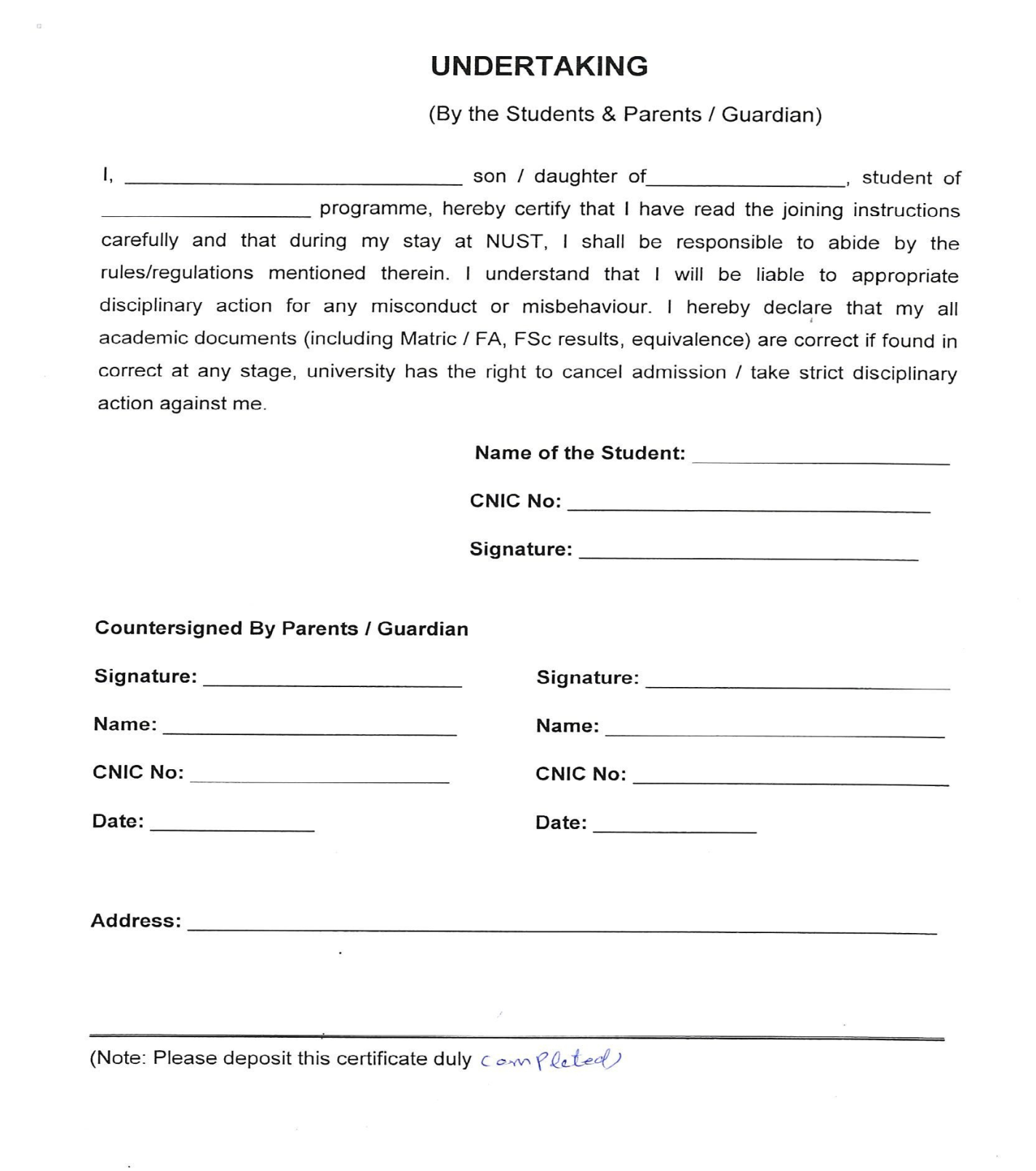 Medical Fitness Certificate Roll No/Registration No: 	----------------------------------------------- 	 Name:  	 	 	----------------------------------------------- Father’s Name:  	 	----------------------------------------------- Gender: 	 	 	----------------------------------------------- Age: 	 	 	 	----------------------------------------------- Weight:	---------------------------------- (kg)       Height -------------------- (cm)     BP ------------------------ Lungs:	------------------------------------------------------------      		      Blood Gp. --------------Heart: 	------------------------------------------------------------ Vision: 	Left Eye -----------------  Right Eye ---------------- Details of Glasses (if worn): ---------------- Hearing:  	---------------------------------------------------------  Any Impediment in Speech: -------------------------------------------------------------------------------------- Any Disability: --------------------------------------------------------------------------------------------------------Any Neurological / Psychiatric disease, (if yes, please give details). ------------------------------------ Suffering from Hepatitis B / Hepatitis C / HIV (AIDS) ------------------------------------------------------- Any significant Disease Diagnosed in the past: --------------------------------------------------------------Vaccinated (Yes/No/Partially). ----------------------------------------------------------------------------------- Taking any medicine on regular basis (if yes, please give details). -------------------------------------- Allergies if any: -------------------------------------------------------------------------------------------------------Any Communicable / Contagious  Disease: -------------------------------------------------------------------Mark of Identification: -------------------------------------- I certify that I have examined Mr / Ms ----------------------------------------------------------------Son / Daughter of ------------------------------------------------------ who is an applicant for admission to Undergraduate/ Postgraduate Program at NUST and could not notice that he / she has any physical or mental disease and is FIT for undertaking studies.    Note for Candidate: Please present your medical fitness certificate at the concerned NUST College/School at the time of joining. MEDICAL STANDARDS FOR ADMISSION Study at NUST demands good physique and stamina. An applicant must have sound health so as to bear the strain of the course. 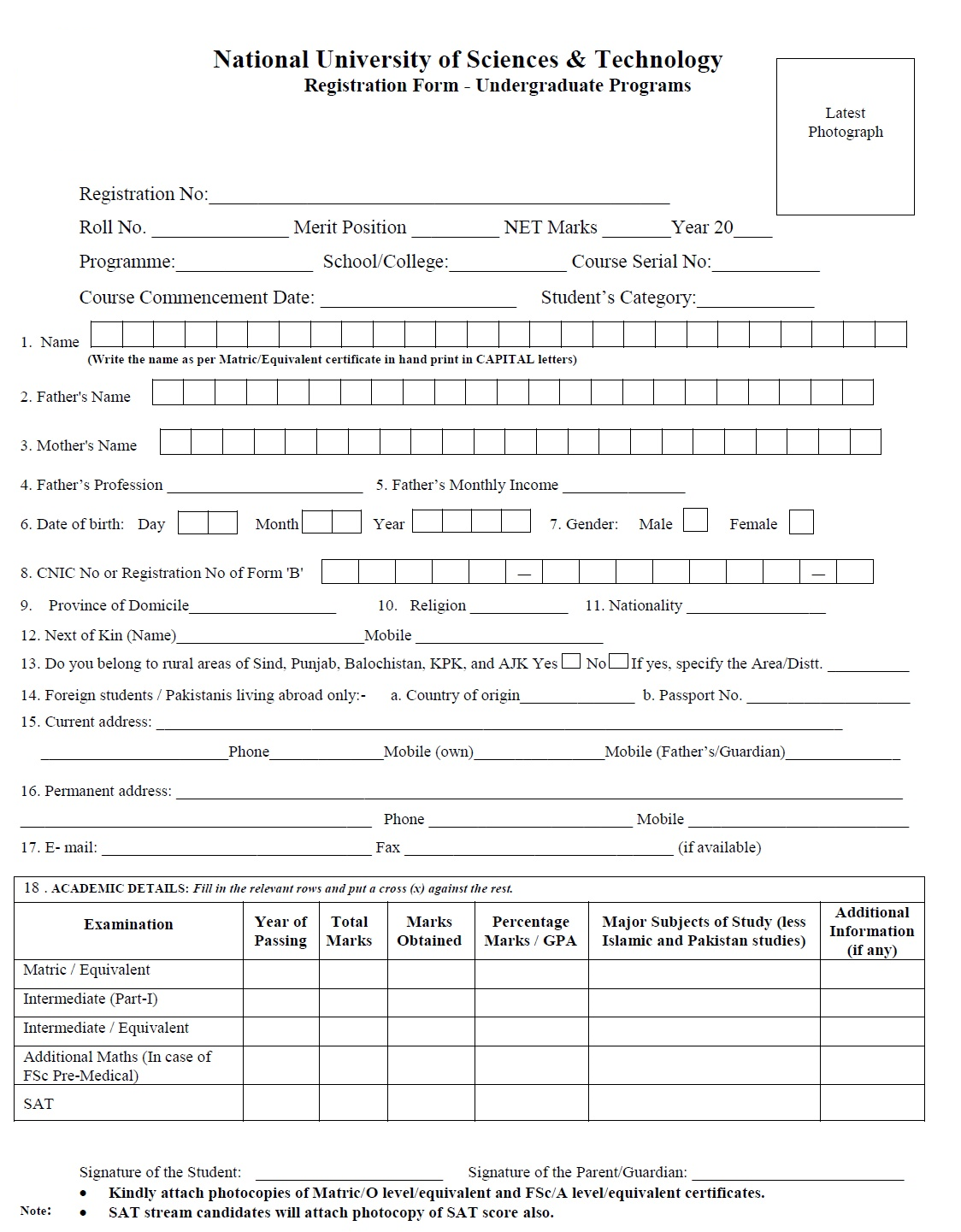 NUST INSTITUTE OF CIVIL ENGINEERING (NICE)SCHOOL OF CIVIL & ENVIRONMENTAL ENGINEERING (SCEE)NATIONAL UNIVERSITY OF SCIENCE & TECHNOLOGY (NUST)H-12 SECTOR, ISLAMABADUNDERTAKINGI, ____________________________________ S/O/D/O_______________________________ 	do hereby solemnly affirm that if I fail to deposit my original documents (SSC/HSSC/O/A Levels) before 30th November 2023, I will not be allowed to sit in 1st Semester examination and my registration will be cancelled. Dated: _________ 2023					Name:					Address:				I,_________________________________________________________________________Father/guardian of ___________________________________________________________ do hereby endorse the above undertaking.Dated:_________ 2023				Name:					Address:				Note:This undertaking must be provided on a Hundred Rupee Stamp paper duly attested / stamped by OATH COMMISSIONER.DateEventsTime (Hours)VenueMonday 4th Sep 2023Day-1Reception and Welcome at School 0900 NICE-SCEE Monday 4th Sep 2023Day-1Registration / Documents Collection0900-1100NICE- Room 110, 111, 112 & 113IESE- Room 25 IGIS-Room 26Monday 4th Sep 2023Day-1Briefing and QA Sessions with Parents Only*1000-1130Jinnah AuditoriumMonday 4th Sep 2023Day-1Alumni Talks 1000-1100SCEE Seminar HallMonday 4th Sep 2023Day-1Tea Break1100-1130Main Lobby SCEEMonday 4th Sep 2023Day-1Presentation-SCEE Brief1140-1200SCEE Seminar HallMonday 4th Sep 2023Day-1Address by Principal SCEE1200-1220SCEE Seminar HallMonday 4th Sep 2023Day-1Qalam Orientation1220-1240SCEE Seminar HallMonday 4th Sep 2023Day-1Lunch & Prayer Break1300OpenMonday 4th Sep 2023Day-1Departure to Convocation Ground for OG Activities1300Convocation Ground NUSTTuesday5th Sep 2023Day-2Reception at respective Institutes 0900Respective InstitutesTuesday5th Sep 2023Day-2Ice Breaking Activities 0900-1230Respective InstitutesTuesday5th Sep 2023Day-2Lunch & Prayer Break1300OpenTuesday5th Sep 2023Day-2Life at NUST1400-1700Jinnah Auditorium Tuesday5th Sep 2023Day-2Sports Opening Ceremony & Exhibition Matches 1730-2130NBS Sports GroundWednesday6th Sep 2023Day-3Inter-School VisitsInter-School VisitsInter-School VisitsThursday7th Sep 2023Day-4Inter-School VisitsInter-School VisitsInter-School VisitsFriday8th Sep 2023Day-5Inter-School VisitsInter-School VisitsInter-School Visits(Photograph) Signature of Doctor with legible seal Signature of Candidate (In presence of Doctor) PM & DC No:   Signature of Candidate (In presence of Doctor) Dated: Dated: 